H L Á Š E N Í   M Í S T N Í H O   R O Z H L A S U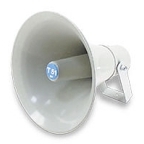 ÚTERÝ – 13. 3. 2018Milí spoluobčané.Přejeme vám příjemné dopoledne.Poslechněte si hlášení.Praktický lékař MUDr. Peter Keller oznamuje, že z důvodu nemoci nebude až do odvolání ordinovat. Sestra bude v ordinaci přítomna.Obec Přáslavice oznamuje občanům, že v rámci projektu Mikroregionu Bystřička jsou již k dispozici nádoby na PLAST a PAPÍR o objemu 120 l. Nádoby jsou určeny do domácností, vždy jedna z každého druhu na rodinu. Pokud o tyto nádoby máte zájem, dostavte se na obecní úřad s občanským průkazem, kde bude s vámi sepsána smlouva. Nádoby si následně vyzvednete ve sběrném dvoře.Cena za 1 ks nádoby je 100,- Kč. První vývoz proběhne v týdnu po 1. dubnu. Dále upozorňujeme občany, že SVOZ BIOODPADU OD NEMOVITOSTÍ bude probíhat také až v týdnu po 1. dubnu. Do té doby je možné bioodpad vozit na sběrný dvůr. Agrospol Velká Bystřice oznamuje všem zájemcům, že je možné se přihlásit na brigádnickou výpomoc při navinování chmele. Zájemci se mohou hlásit pouze osobně na středisku firmy Agrospolu ve Velké Bystřici, ul. Svésedlická 740. Sepisování smluv se provádí denně, i o sobotách a nedělích, vždy od 7.00 do 17.00 hodin.Firma Honeywell Aerospace v Hlubočkách – Mariánském Údolí přijme nové pracovníky do svých řad. Více informací naleznete na internetových stránkách firmy www.honeywell.jobs.cz, na telefonním čísle: 703 183 181 nebo na recepci společnosti. 